Единовременную страховую выплату при наступлении несчастного случая на производстве увеличат вдвоеМинтруд России подготовил проект поправок в закон об обязательном соцстраховании от несчастных случаев на производстве и профзаболеваний. Так, в частности, предлагается увеличить до 2 млн руб. единовременную страховую выплату в связи с наступлением страхового случая (смерть застрахованного вследствие несчастного случая на производстве или профессионального заболевания). Напомним, что в настоящее время размер выплаты составляет 1 млн руб. (п. 2 ст. 11 Федерального закона от 24 июля 1998 года № 125-ФЗ). Применяться новый размер выплаты будет ко всем страховым случаям, произошедшим со дня вступления в силу соответствующего федерального закона. Порядок выплаты изменять не планируется — как и сейчас пособие будет распределяться равными частями на всех членов семьи погибшего.Другая поправка касается определения минимального размера ежемесячной страховой выплаты пострадавшим аналогично порядку расчета пособия по временной нетрудоспособности в связи с болезнью. Так, предлагается установить, что у пострадавших с утратой профессиональной трудоспособности в размере 100% выплата не может быть меньше МРОТ даже в том случае, если исчисленный размер выплаты из его заработной платы за прошлые годы составлял меньшую сумму. При этом, если застрахованный на момент наступления страхового случая работал на условиях неполного рабочего времени (неполного рабочего дня (смены) или неполной рабочей недели), то размер ежемесячной страховой выплаты будет уменьшен пропорционально продолжительности рабочего времени застрахованного.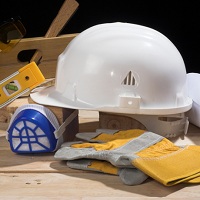 